Publicado en Valencia el 03/03/2021 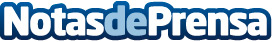 Los negocios necesitan soluciones digitales a medida, económicas y llave en mano, según ImpulsetechLanzar un negocio online o digitalizar la empresa es una necesidad para todos los autónomos y empresarios en 2021. Por eso han surgido emprendimientos como Impulsetech, agencia de diseño y desarrollo web que apuesta por soluciones flexibles y personalizadas que permitan a las PYMES acceder a los más de 22 millones de consumidores online que hay en estos momentos en EspañaDatos de contacto:Adrián Garzón XiménezImpulsetech635296269Nota de prensa publicada en: https://www.notasdeprensa.es/los-negocios-necesitan-soluciones-digitales-a Categorias: Nacional Telecomunicaciones Marketing Emprendedores E-Commerce Recursos humanos http://www.notasdeprensa.es